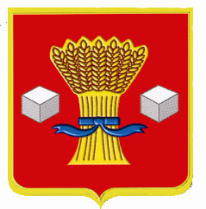 АдминистрацияСветлоярского муниципального района Волгоградской областиПОСТАНОВЛЕНИЕ от 28.05.2024                 № 745О внесении изменений в состав комиссии по проведению мониторинга технического состояния многоквартирных домов, расположенных на территории Светлоярского городского поселения Светлоярского муниципального района Волгоградской области, утвержденный постановлением администрации Светлоярского муниципального района Волгоградской области от 27.04.2018 № 702 «О проведении мониторинга технического состояния многоквартирных домов, расположенных на территории Светлоярского городского поселения Светлоярского муниципального района Волгоградской области»  В связи с изменением кадрового состава администрации Светлоярского муниципального района Волгоградской области, руководствуясь Уставом Светлоярского городского поселения Светлоярского муниципального района Волгоградской области, Уставом Светлоярского муниципального района Волгоградской области, п о с т а н о в л я ю:1. Внести изменения в состав комиссии по проведению мониторинга технического состояния многоквартирных домов, расположенных на территории Светлоярского городского поселения Светлоярского муниципального района Волгоградской области, утвержденный постановлением администрации Светлоярского муниципального района от 27.04.2018 № 702 «О проведении мониторинга технического состояния многоквартирных домов, расположенных на территории Светлоярского городского поселения Светлоярского муниципального района Волгоградской области», изложив в новой редакции согласно приложению к настоящему постановлению.2. Признать утратившим силу постановление администрации Светлоярского муниципального района Волгоградской области от 26.05.2022  № 901 «О внесении изменений в состав комиссии по проведению мониторинга технического состояния многоквартирных домов, расположенных на территории Светлоярского городского поселения Светлоярского муниципального района Волгоградской области, утвержденный постановлением администрации Светлоярского муниципального района от 27.04.2018 № 702 «О проведении мониторинга технического состояния многоквартирных домов, расположенных на территории Светлоярского городского поселения Светлоярского муниципального района Волгоградской области».	3. Настоящее постановление вступает в силу после его официального обнародования путем его официального опубликования.4. Контроль за исполнением настоящего постановления возложить на заместителя главы Светлоярского муниципального района Волгоградской  области Чередниченко С.А.Глава муниципального района	                                                               В.В.ФадеевПозднякова А.А.Приложениек постановлению администрации Светлоярского муниципального района Волгоградской областиот «      »              2024 г. № ____СОСТАВ комиссии по проведению мониторинга технического состояния многоквартирных домов, расположенных на территории Светлоярского городского поселения Светлоярского муниципального района Волгоградской областиЧередниченкоСергей Алексеевич-заместитель главы Светлоярского муниципального района Волгоградской области, председатель комиссииЛеоновДмитрий Николаевич Позднякова Алла АлександровнаВолковаИрина Петровна---начальник отдела жилищно-коммунального и дорожного хозяйств администрации Светлоярского муниципального района Волгоградской области, заместитель председателя комиссии ведущий специалист отдела жилищно-коммунального и дорожного хозяйства администрации Светлоярского муниципального района Волгоградской области, секретарь комиссииначальник отдела по управлению муниципальным имуществом и жилищным фондом администрации Светлоярского муниципального района Волгоградской областиТроилина Любовь Владимировна-начальник юридического отдела администрации Светлоярского муниципального района Волгоградской областиПо согласованиюПо согласованию--руководитель управляющей организации многоквартирного дома Представитель от собственников жилых помещений многоквартирного дома